О поддержании санитарного порядка на территории парка «Хуторок», прилегающей парковой зоны по ул. Красная до границы ФГБНУ «Росинформагротех», прилегающей парковой зоны по ул. Красная            от границы ООО «Агрокомплекс «Новокубанский» ОСП ОПХ «Ленинский путь» до ул. Кирьянова, от административного здания ФГБУ «Кубанская МИС» до ул. Кирьянова, прилегающей парковой зоны           ул. Щорса и ул. Победы Новокубанского городского поселения Новокубанского района в 2022 годуНа основании решения Совета Новокубанского городского поселения Новокубанского района от 19 марта 2021 года № 230 «Об утверждении правил благоустройства Новокубанского городского поселения Новокубанского района», а также в целях поддержания санитарного порядка на территории парка «Хуторок», прилегающей парковой зоны по ул. Красная до границы ФГБНУ «Росинформагротех», прилегающей парковой зоны по ул. Красная      от границы ООО «Агрокомплекс «Новокубанский» ОСП ОПХ «Ленинский путь» до ул. Кирьянова, от административного здания ФГБУ «Кубанская МИС» до ул. Кирьянова, прилегающей парковой зоны ул. Щорса и ул. Победы             Новокубанского городского поселения Новокубанского района,                           п о с т а н о в л я ю:1. Закрепить уборку территории парка «Хуторок» Новокубанского городского поселения Новокубанского района за МКУК «Новокубанская городская библиотечная система», МБУК «Новокубанский культурно-досуговый центр им. Наумчиковой В.И.», МКУ «Централизованная бухгалтерия» Новокубанского городского поселения, МБУ «Служба муниципального заказа», МБУК «Новокубанский парк культуры и отдыха», МБУК «Новокубанский краеведческий музей», МУП «Новокубанский городской водоканал», МУП «Чистый город», МБУ «Специализированная служба по вопросам похоронного дела», ОАО «НЗКСМ», ЗАО «КСП «Кубань», ПК «Асфальт», ЗАО КСП «Хуторок», ООО «Редакция газеты «Свет Маяков», ФГБУ управления «Кубаньмелиоводхоз», филиал 7 АО «Газпром газораспределение Краснодар», Администрация муниципального образования Новокубанский район, БУ «Ветуправление» Новокубанкого района, ГКУ КК Центр занятости населения Новокубанского района, Линейно технический участок Армавирского МЦТЭТ, «Почта России», ОАО НЭСК – электросети «Новокубанскэлектросеть», АО НЭСК филиал «Новокубанскэнергосбыт», Новокубанский участок ТНС энерго Кубань, МБУЗ ЦРБ Новокубанского района, ГКУ КК УСЗН в Новокубанском районе, ОМВД по Новокубанскому району, ПСЧ № 124 г. Новокубанск 1 ПСО ФПС ГПС Главного управления МЧС России по Краснодарскому краю согласно приложения №1.            2. Закрепить уборку общественной территории в границах:           1) прилегающая парковая зона по ул. Красная до границы ФГБНУ «Росинформагротех» за ООО «Агрокомплекс «Новокубанский» ОСП ОПХ «Ленинский путь»;прилегающая парковая зона по ул. Красная от границы                   ООО «Агрокомплекс «Новокубанский» ОСП ОПХ «Ленинский путь» до                  ул. Кирьянова за ФГБНУ «Росинформагротех»;от административного здания до ул. Кирьянова за ФГБУ «Кубанская МИС»;прилегающая парковая зона ул. Щорса и ул. Победы за                   ОАО «Кристалл-2».            3. Рекомендовать руководителям предприятий, организаций и учреждений всех форм собственности указанным в пункте № 1, № 2 настоящего постановления ежемесячно до наступления осенне-зимнего периода начиная с марта месяца 2022 года проводить мероприятия направленные на поддержание санитарного порядка на территории парка «Хуторок», прилегающей парковой зоны по ул. Красная до границы ФГБНУ «Росинформагротех», прилегающей парковой зоны по ул. Красная от границы ООО «Агрокомплекс «Новокубанский» ОСП ОПХ «Ленинский путь» до ул. Кирьянова, от административного здания ФГБУ «Кубанская МИС» до ул. Кирьянова, прилегающей парковой зоны ул. Щорса и ул. Победы Новокубанского городского поселения Новокубанского района в дни определенные на усмотрение предприятий, организаций и учреждений всех форм собственности, с предоставлением информационных, а также фотоматериалов по электронной почте: admgornovokub@mail.ru;4. Отделу организационно-кадровой работы администрации (Тарасова) разместить информацию о проведении общегородских субботников направленных на поддержание санитарного порядка на территории парка «Хуторок», общественных территориях в границах ул. Красная и                      ул. Строительная, ул. Строительная и ул. Кирьянова, от административного здания ФГБУ «Кубанская МИС» до ул. Кирьянова, ул. Щорса и ул. Победы Новокубанского городского поселения Новокубанского района в печатном издании «Свет Маяков», разместить на официальном сайте администрации Новокубанского городского поселения Новокубанского района http:// ngpnr.ru информационно-телекоммуникационной сети «Интернет» и направить по вышеуказанным организациям.5.	Контроль за выполнением настоящего постановления возложить на заместителя главы Новокубанского городского поселения Новокубанского района, начальника отдела по вопросам ГО и ЧС С.Б. Гончарова.6.	Постановление вступает в силу со дня его официального опубликования в информационном бюллетене «Вестник Новокубанского городского поселения».Исполняющий обязанности главы Новокубанского городского поселения					            Новокубанского района                                                                         А.Е. Ворожко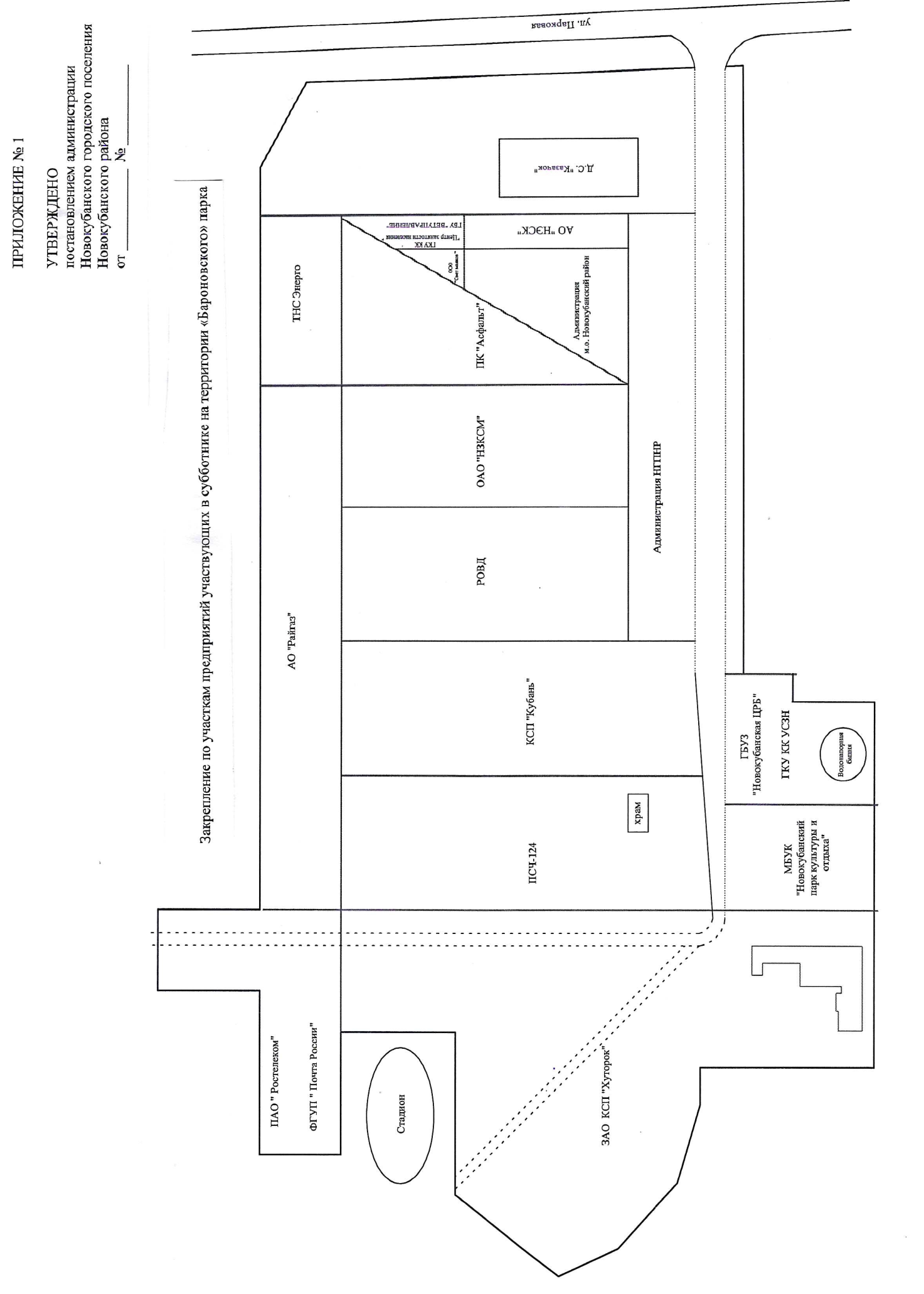 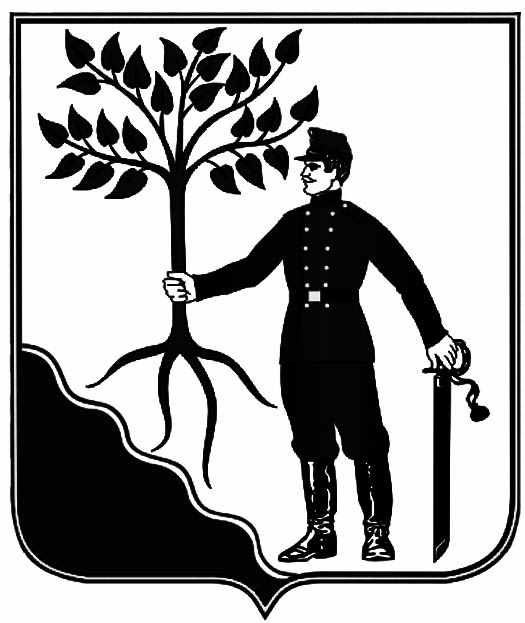 АДМИНИСТРАЦИЯАДМИНИСТРАЦИЯНОВОКУБАНСКОГО ГОРОДСКОГО ПОСЕЛЕНИЯНОВОКУБАНСКОГО ГОРОДСКОГО ПОСЕЛЕНИЯНОВОКУБАНСКОГО  РАЙОНАНОВОКУБАНСКОГО  РАЙОНАПОСТАНОВЛЕНИЕПОСТАНОВЛЕНИЕот 18.03.2022                                     № 257  г. Новокубанскг. Новокубанск